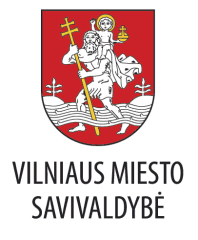 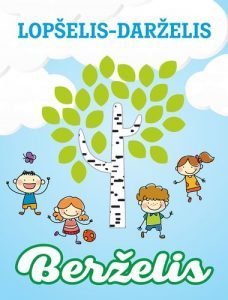 PATVIRTINTAVilniaus lopšelio – darželio „BERŽELIS“l. e. p. direktorės Loretos Semaškos2021 m. lapkričio 8 d. įsakymu Nr.V- 69VILNIAUS LOPŠELIS - DARŽELIS „BERŽELIS“ VILNIAUS MIESTO IKIMOKYKLINIŲ ĮSTAIGŲ KŪRYBINIŲ DARBŲ PARODA „ANGELŲ ALĖJA“ LAUKO ERDVĖSENUOSTATAIBENDROJI DALIS.Vilniaus miesto ikimokyklinių įstaigų pedagogų, tėvų ir vaikų kūrybinių darbų paroda „Angelų alėja“ lauko erdvėse (toliau – paroda) nuostatai reglamentuoja parodos tikslą, uždavinius, dalyvius, reikalavimus parodos dalyviams ir organizavimo tvarką.Parodos organizatorius – Vilniaus lopšelis-darželis „Berželis“. Parodą organizuoja Vilniaus miesto lopšelio-darželio „Berželis“ l. e. p. direktorė Loreta Semaška ir Vilniaus miesto savivaldybės administracijos ikimokyklinio ugdymo skyrius. Parodos koordinatorės Vilniaus miesto lopšelio-darželio „Berželis“ direktorės pavaduotoja ugdymui Erika Rynkevičienė, logopedė Jevgenija Bolut. Atsakingi asmenys: mokytojos Kamilė Kondratavičiūtė, Tatjana Kviatkovska, Tatjana Bondarenko, Jelena Gorbačevskaja.Parodos nuostatai skelbiami organizatorių tinklalapyje www.berzelis.ltTIKSLAS IR UŽDAVINIAITikslas – puoselėjant įvairių tautų Šv. Kalėdų tradicijas, ugdyti Vilniaus miesto ikimokyklinio ir priešmokyklinio amžiaus vaikų, jų tėvų ir pedagogų kūrybiškumą naudojant įvairias kūrybines technikas.  Uždaviniai:Siekti Vilniaus miesto ikimokyklinio ugdymo įstaigų vaikų, ikimokyklinio ugdymo mokytojų, tėvų glaudaus bendradarbiavimo.Skatinti multikultūriškumą, gilinant vaikų žinias apie įvairių tautybių žmonių Šv. Kalėdų papročius.Suteikti kūrybinio džiaugsmo ikimokyklinio ir priešmokyklinio  amžiaus vaikams.Atskleisti Vilniaus miesto ikimokyklinio ir priešmokyklinio amžiaus vaikų, tėvų ir pedagogų gebėjimus meninėje saviraiškoje.III.	ORGANIZAVIMO IR DALYVAVIMO TVARKAParoda vyks nuo gruodžio 13 d. iki sausio 19 d. lauko erdvėje, darželio teritorijoje.Parodos dalyviai – Vilniaus miesto lopšelių-darželių ugdytiniai, ikimokyklinio ir priešmokyklinio ugdymo mokytojai, tėvai.Paraiškas siųsti el. paštu iki 2021 metų gruodžio 10 d.: rastine@berzelis.vilnius.lm.lt Paraiškos pavyzdys yra nurodytas 1 priede.Parodos pradžia 2021 metais gruodžio 13 d..Darbus pristatyti adresu: Vilnius, Taikos g. 187, iš anksto suderinus laiką su darželio administracija tel. (85)2429252. Kiekviena parodoje dalyvaujanti įstaiga pateikia po 1 – 2 angelus, nuo 1 iki 2 m aukščio; ant stovo, kad galėtų tvirtai stovėti lauke.Prie pateiktų parodai darbų dalyviai pritvirtina neperšlampamą kortelę užpildytą kompiuteriu (šriftas Times New Roman 20 dydis, Bold) nurodant: ikimokyklinės įstaigos pavadinimą, darbelio autoriaus(ių) vardą(us), ir pavardę(ės) (vaikų, tėvų, ikimokyklinio ugdymo mokytojų), darbelio pavadinimą.)IV.	BAIGIAMOSIOS NUOSTATOSParodos „Angelų alėja“ dalyviai gaus padėkas, kurios bus išsiųstos el. paštu.Parodos organizatoriai pasilieka teisę naudotis darbais, apie tai neinformuodami autoriaus.Darbai autoriams bus grąžinami 2022 m. sausio 21 d..Informaciją apie parodą teikia direktorės pavaduotoja ugdymui Erika Rynkevičienė (8-5) 2429252.KVIEČIAME DALYVAUTI !1 PriedasVILNIAUS MIESTO IKIMOKYKLINIŲ ĮSTAIGŲ KŪRYBINIŲ DARBŲ PARODA „ANGELŲ ALĖJA“ LAUKO ERDVĖSEPARAIŠKAUžpildytą paraišką atsiųsti elektroniniu paštu rastine@berzelis.vilnius.lm.lt  iki 2021-12-10.Elektroninio laiško tema: registracija parodaiUgdymo įstaigos pavadinimasUgdymo įstaigos adresas, elektroninis paštas, telefono numerisKūrybinių darbų kiekisAutoriaus vardas, pavardėKūrybinio darbo pavadinimas